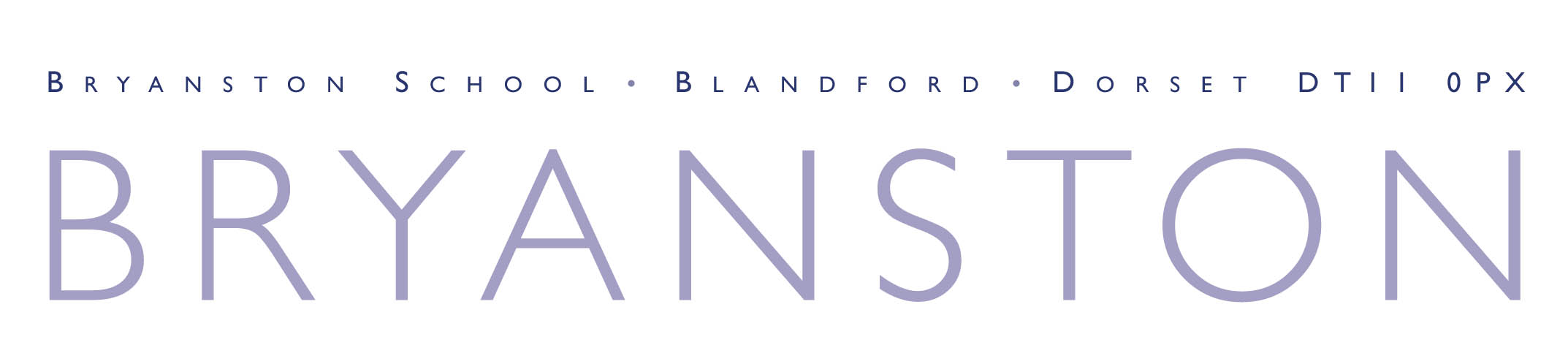 A C T I V I T I E S  D A Yfor children registered for entry to Bryanston in 2020 and 2021Sunday 22 September 2019Provisional list of activities (Please see the booking page of the website for an up-to-date list and description of activities.)10:00Eucharist in Church (optional)10:50Registration in Concert Hall foyer11:05Introduction to the day (children)Opportunity to meet the Head (parents)12:00First activity session (Try something creative)13:05Lunch in the Dining Hall14:00Second activity session (Try something new)15:20Third activity session (Try something physical)16:25Tea17:00DepartTrying something creativeTry something newTry something physicalChoirArcheryArcheryChristmas CraftsBouldering WallBasketballComputer CodingCookery: Cookies & CupcakesBushcraftChemistry & CandlesBouldering WallClimbing TowerCookery: PizzaChemistry & CandlesChess Club and GamesClimbing TowerCricketCroquetCreative WritingDanceComputer CodingDesigner T-shirtsCross CountryDance: CommercialDesigner T-shirtsDodgeballFencingDrama: ImprovisationDrama: Stage CombatFitness SessionDrama: Physical TheatreFencing5-a-Side FootballDrama: Stage CombatPainting TechniquesIntroduction to EquestrianismIntroduction to RowingHockeyIntroduction to EquestrianismJewellery Making: Silver RingsJewellery Making: Silver RingsIntroduction to RowingMetalworkMusic TechnologyKayakingLow RopesKayakingLow RopesPhotographyPiano CircusMetalworkMusic TechnologyPerformance Sport and AnalysisScreen Printing & CollagePerformance Sport and AnalysisRugby SkillsStage CrewSteel DrumsStop Frame AnimationWind Tunnel TestingPhotoshoppingRocketsScreen Printing & CollageSpinningSquashSwimmingTable TennisYogaWoodturningZentangleStage CrewSteel DrumsZumbaStop Frame AnimationWind Tunnel TestingWoodturningYogaZentangleZumba